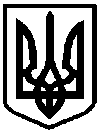 УКРАЇНАФОНТАНСЬКА СІЛЬСЬКА РАДАОДЕСЬКОГО РАЙОНУ ОДЕСЬКОЇ ОБЛАСТІРІШЕННЯП’ятдесят першої сесії Фонтанської сільської ради  VIII скликання№  2020 -  VIII                                                             від 05  березня 2024 рокуПро затвердження звіту про виконання  Програми охорони навколишнього природного середовища Фонтанської сільської ради Одеського району Одеської області та її виконавчих органів на2023-205 роки» за 2023 рікВідповідно до  пункту 8 Порядку розроблення, фінансування, моніторингу, реалізації цільових програм Фонтанської сільської ради Одеського району Одеської області та звітності про їх виконання, затвердженого рішенням сесії від 11.11.2022 року №966-VIII , щодо виконання Програми охорони навколишнього природного середовища Фонтанської сільської ради Одеського району Одеської області та її виконавчих органів на 2023-2025 роки» за 2023 рік, затвердженої рішенням Фонтанської сільської ради від 28.12.2022 року №1075-VIII, керуючись пунктом а підпунктом 1 статті 27 Закону України «Про місцеве самоврядування в Україні», Фонтанська сільська рада Одеського району Одеської області,- ВИРІШИЛА:Затвердити   Звіт про виконання Програми охорони навколишнього природного середовища Фонтанської сільської ради Одеського району Одеської області та її виконавчих органів на 2023-2025 роки» за 2023 рік, затвердженої рішенням Фонтанської сільської ради від 28.12.2022 року №1075-VIII, додається додаток №1 до рішення.  Контроль за виконанням цього рішення покласти на постійну комісію з питань фінансів , бюджету , планування соціально- економічного розвитку , інвестицій та міжнародного співробітництва 	Сільський голова                                                     Наталія КРУПИЦЯВІЗИ:Заступник сільського голови                                    Володимир КРИВОШЕЄНКОНачальник відділу загальної                                     Олександр ЩЕРБИЧта організаційної роботи                                            Начальник управління фінансів                                 Алла ДІХТЯРВиконавець:       Начальник відділу ЖКГ                                             Ганна КАРАБАДЖАКДодаток №1 до рішення сесії Фонтанської сільської ради VIII   скликання                                                                                                                                                                                                      №                       від   ЗВІТпро результати виконанняПрограми охорони навколишнього природного середовища Фонтанської сільської ради Одеського району Одеської області та її виконавчих органів на 2023-2025 роки» за 2023 рік назва  цільової програми у звітному періодіДата і номер рішення сільської ради, яким затверджено Програму та зміни до неї__ затвердженої рішенням Фонтанської сільської ради від 28.12.2022 року №1075-VIII ______________________________________________-______Відповідальний виконавець Програми    Фонтанська сільська рада___________________________________________Термін реалізації Програми  ___2023 рік__________________________________________________________________Виконання заходів ПрограмиВиконання результативних показників Програми (заповнюється при підготовці річного та заключного звіту про виконання програми)Оцінка ефективності виконання програми та пропозиції щодо подальшої реалізації програми (здійснюється при підготовці річного та заключного звіту).Програма охорони природного навколишнього середовища Фонтанської сільської територіальної громади Одеського району Одеської області  на 2023-2025 роки (далі – Програма) – виступає практичним інструментом реалізації державної та регіональної екологічної політики, виконання завдань зі збереження довкілля та створення безпечних екологічних умов для життєдіяльності населення.Програма розроблена відповідно до законодавчих та нормативно-правових документів, а саме: Конституції України, Земельного кодексу України, Водного кодексу України, законів України «Про місцеве самоврядування в Україні», «Про охорону навколишнього природного середовища», «Про охорону атмосферного повітря», «Про відходи», “Про рослинний світ”, “Про тваринний світ”, “Про екологічну мережу”, “Про природно-заповідний фонд України”, “Про екологічний аудит”, “Про екологічну експертизу”, постанови Кабінету Міністрів України від 17.09.1996 р. № 1147 “Про затвердження Переліку видів діяльності, що належать до природоохоронних заходів”Програма є ефективною  після припинення дії воєнного стану  .Начальник управління фінансів										Алла ДІХТЯР.№ з/пПріоритетні завданняЗміст заходівТермін виконанняВиконавціРічний обсяг
фінансування,
тис. грн.Фактично
профінансовано
у звітному
періоді, тис. грн.Відсоток
виконання
заходу, %Інформація
про виконання
або причини
невиконання заходу1Заходи з охорони і раціонального використання природних рослинних ресурсівЛіквідація наслідків буреломів, снігових заметів, вітровалів у тому числі аварійних дерев та сухостою2023Фонтанська сільська рада0001Заходи з охорони і раціонального використання природних рослинних ресурсівОзеленення населених пунктів на території громади2023Фонтанська сільська рада39.000Видатки призупинені на період проведення воєнних дій2Раціональне використання і зберігання відходів виробництва і побутових відходівУпорядкування місць зберігання побутових відходів2023Фонтанська сільська рада0002Раціональне використання і зберігання відходів виробництва і побутових відходівЗабезпечення екологічного безпечного збирання, перевезення та сортування побутових відходів2023Фонтанська сільська рада0002Раціональне використання і зберігання відходів виробництва і побутових відходівБудівництво, розширення та реконструкція споруд, придбання та впровадження установок, обладнання та машин для збору, транспортування,  перероблення знешкодження та складування побутових, сільськогосподарських і промислових відходів виробництва кубових залишків2023Фонтанська сільська рада0002Раціональне використання і зберігання відходів виробництва і побутових відходівЛіквідація несанкціонованих сміттєзвалищ на території отг2023Фонтанська сільська рада0003Заходи щодо локалізації та ліквідації вогнищ амброзії полинолистої на території громадиСкошування рослин амброзії полинолистої перед цвітінням в період бутонізації2023Фонтанська сільська рада0003Заходи щодо локалізації та ліквідації вогнищ амброзії полинолистої на території громадиВиділення коштів та агрохімікатів для боротьби з амброзією полинолистої2023Фонтанська сільська рада000ВСЬОГОВСЬОГОВСЬОГОВСЬОГОВСЬОГО39.000№ з/пНайменування показникаПланове значення показникаФактичне значення показникаПричини невиконанняЩо зроблено для виправленняОзеленення населених пунктів на території громади39.000Видатки призупинені на період проведення воєнних дій